NÁRODNÁ RADA SLOVENSKEJ REPUBLIKYII. volebné obdobieČíslo: 1736/2001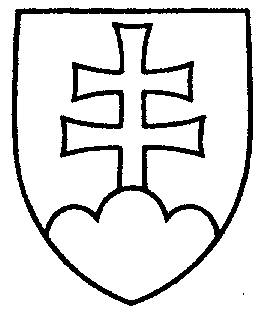 1863UZNESENIENÁRODNEJ RADY SLOVENSKEJ REPUBLIKYz 1. februára 2002k návrhu poslanca Národnej rady Slovenskej republiky Jozefa Prokeša na vydanie zákona, ktorým sa mení a dopĺňa zákon č. 140/1961 Zb. Trestný zákon v znení neskorších predpisov (tlač 1177)	Národná rada Slovenskej republiky	po prerokovaní návrhu poslanca Národnej rady Slovenskej republiky Jozefa Prokeša na vydanie zákona, ktorým sa mení a dopĺňa zákon č. 140/1961 Zb. Trestný zákon v znení neskorších predpisov (tlač 1177), v druhom a treťom čítaní	n e s c h v a ľ u j e	návrh poslanca Národnej rady Slovenskej republiky Jozefa Prokeša na vydanie zákona, ktorým sa mení a dopĺňa zákon č. 140/1961 Zb. Trestný zákon v znení neskorších predpisov.Jozef  M i g a š  v. r.predseda Národnej rady Slovenskej republikyOverovatelia:Marian   A n t e c k ý   v. r.Pavol  K a č i c   v. r.